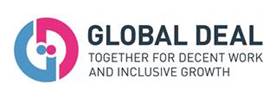 Welcome to the Global Deal! We would like to encourage you to fill in the commitment template below and return it to the Support Unit at globaldeal@oecd.org The purpose of the template is to identify your main contact person for the Global Deal and describe your voluntary commitments in a simple, uniform way. Your contact could be a senior person with good insight into relevant issues and an ability to liaise with others involved.The voluntary commitments may – subject to your consent – be published on the Global Deal website as examples of best practice to inspire other partners. News and updates about the Global Deal are also available on www.theglobaldeal.com.Please fill in the template using the guidelines below. And do not hesitate to contact the Support Unit at globaldeal@oecd.org should you have any questions.We look forward to hearing from you!Global Deal partners may choose to initiate new Global Deal commitments (activities) or continue/improve existing, ongoing activities. Each commitment should be no more than a few paragraphs in length. Should you wish to describe more than one commitment, please copy the template for each new commitment and number each one.Specify the challenges the commitment addresses.Specify the main objectives of the commitment and the goals you aim to achieve.Specify other actors/partners involved in the commitment.Specify existing reporting that can be used to follow up the commitment. Please note that there will be no new reporting requirements; existing reporting will suffice. Commitment Template – Global DealCommitment Template – Global DealMain contact for the Global Deal:Name:Title:Country/business/organisation:Email:Phone:Main contact for the Global Deal:Name:Title:Country/business/organisation:Email:Phone:New or ongoing commitment(s) Brief description of the commitmentChallenges addressed by the commitment Main objective(s) and goal(s). How does the commitment contribute to fulfilling the objectives of the Global Deal?Other actors/partners involved (businesses, trade unions, multilateral or other organisations)Existing reporting that can be used for follow-up (links to websites, reports etc.)